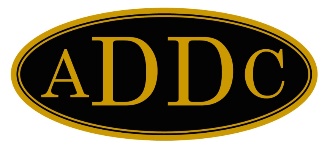 June, 2021According to the Merriam-Webster dictionary the word “appreciate” means to treasure, value and cherish, it means to think very much of something. Appreciate is used when a person understands and enjoys the true worth of something. For me to simply say how much I appreciate you seems too small. But to read the dictionary meaning with an emphasis on understanding the true worth of something is what I hope you feel from my words. The 2021 Southeast Region Meeting happened because of YOU. The Red River Desk & Derrick club said, “hey let’s get together somewhere and hold the zoom meeting”! And the rest of the story was created by a long road trip made by Sheryl Minear, a fast paced airplane trip by Evelyn Green, and road warriors Val Blanchard, Susan Miller, Judi Adams, Charlotte Ratcliff and Patricia DeFee. Those that joined us in person from the Red River club and those that joined us via zoom-thank you are small words for the part you played. And to my assistant, Dorothy Semon, you are the bomb! You work diligently and thoroughly and it is because of you when things run smoothly. To all who participated (especially in the Derby hat contest) I thank you and appreciate you. I can’t wait to see you all in person at Convention in September.Kathy Martin of the Lafayette Club will be our 2022 Southeast Region Director. I am thrilled to be handing this gavel to her bright and positive attitude. And our 2022 Southeast Region Meeting just happens to be in Lafayette! Win! Win!In other news…Congratulations to the New Orleans Club celebrating their 72nd birthday in June. The Westbank Club will watch an industry video for their June program. Red River Desk & Derrick had their advisor appreciation night in May while awarding $4000.00 in scholarships to those studying in the field of energy.Kudos to the Aimee winners! It does take the extra time but a win feels so good for the effort!2021 ADDC ConventionAstor Crowne Plaza739 Canal Street @ Bourbon StreetNew Orleans, LA 70130September 21, 2021 thru September 25, 2021Margie Steed2021 Southeast Region Director“Feeling gratitude and not expressing it is like wrapping a present and not giving it.” – William Arthur Ward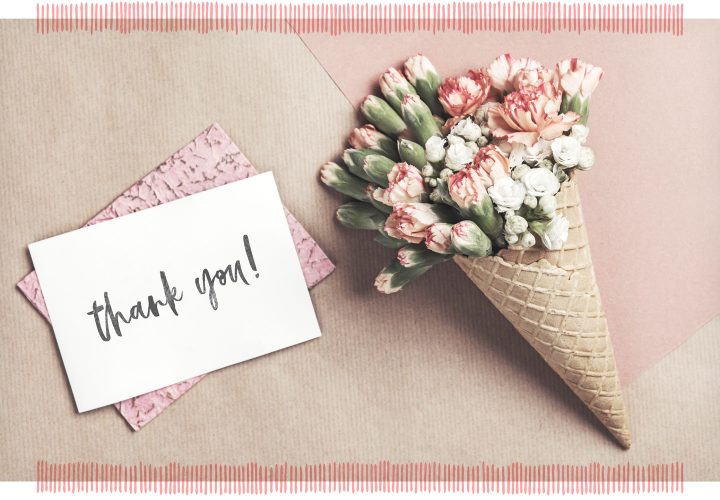 First PlaceSecond PlaceThird PlaceBest Small BulletinNew OrleansBest Large BulletingLafayetteWestbankBest Industry ArticleVictoriaLafayetteWestbankBest President's LetterVictoriaLafayetteWestbankBest Desk & Derrick ArticleVictoriaWestbankLafayetteBest Industry ProgramVictoriaLafayetteNew OrleansBest Desk and Derrick ProgramVictoriaWestbankBest Industry Field TripLafayetteBest Industry PhotographWestbankVictoriaLafayette